Agences locales de services aux victimesLocal Victim Service Agencies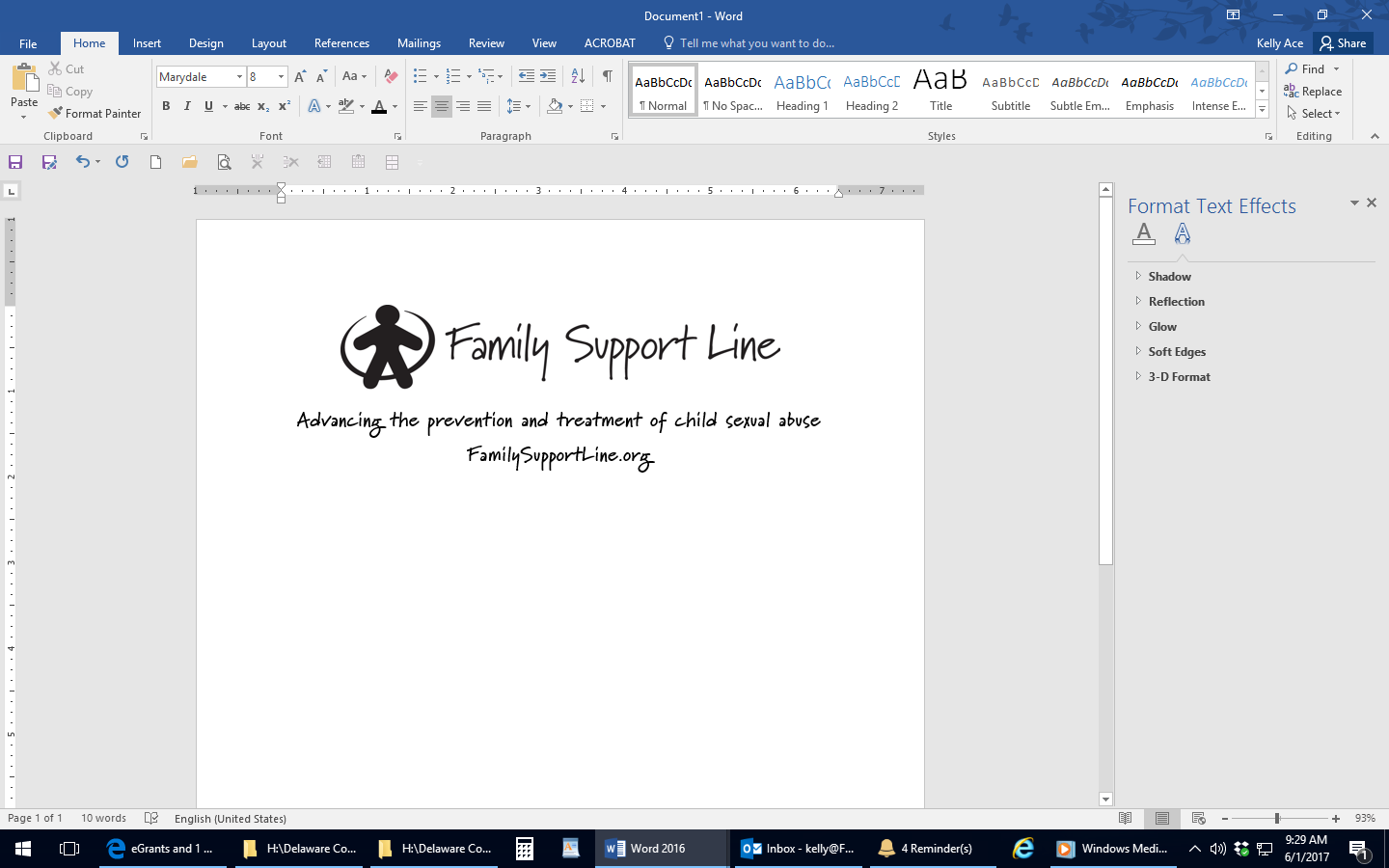 Services aux enfants victimes de violence sexuelleServices for Child Victims of Sexual AbuseFamily Support Linewww.FamilySupportLine.org610.268.9145Delaware County Women Against Rapewww.delcowar.orgHotline: 610.566.4342Services aux adultes victimes de violence sexuelle Services for Adult Victims of Sexual Assault Delaware County Women Against Rapewww.delcowar.orgHotline: 610.566.4342Services aux victimes de violences conjugalesServices for Victims of Domestic ViolenceDomestic Abuse Project of Delaware County (DAP)  www.dapdc.orgHotline: 610.565.4590Office: 610.565.6272Services aux personnes âgées victimes de maltraitance Services for Victims of Elder AbuseSenior Victim Services, Inc.610.627.2292Services aux adultes dépendants ou atteints d'une déficience intellectuelle qui sont victimes de maltraitanceServices for Adult Victims with Intellectual Disabilities/Dependent AdultsProtective Services Hotlinehttp://www.dhs.pa.gov/citizens/reportabuse/dhsadultprotectiveservices/800.490.8505Autres programmes d'aide aux victimes et aux témoinsOther Victim/Witness Assistance ProgramsCrime Victim Services 610.566.4386Delaware County District Attorney Victim Witness Assistance and Restitution 610.891.4227 Legal Aid Southeastern Division of Delaware County http://lasp.org  877.429.5994Parents of Murdered Children, Delaware County Chapter www.pomcdelco.com  610.324.7378